Руководителям образовательных организаций муниципальных образований Пермского края Координаторам деятельности по родительскому образованию в образовательных организацияхУважаемые коллеги! Краевой ресурсный центр по родительскому просвещению (АНО «Институт поддержки семейного воспитания»), созданный по заказу Министерства образования и науки Пермского края, в период с сентября по декабрь 2019 года, для эффективной организации родительского образования и самообразования по вопросам развития детей и семейного воспитания, предложит серию вебинаров (он-лайн трансляций) на актуальные темы (см. приложение 1). 24 сентября 2019 года в ПГГПУ состоялась он-лайн трансляция и открытая лекция:Обсуждаемые вопросы:Особенности подростковой влюбленности, в чем польза для подростка?Токсичное родительское поведение: распространенные ошибки взрослых  ПРИГЛАШАЕМ специалистов, педагогов, родителей к просмотру трансляции, пройдя по ссылке:Рекомендуем:Классным руководителям и психологам подключать к участию коллективы родителей классов с дальнейшим обсуждением в рамках родительских собраний и консультаций.  Разместить ссылку в открытых источниках (сайт ОО, официальные группы в социальных сетях)Участие - на бесплатной основе.  
Приглашаем Родителей и специалистов вступить в сообщества:Институт поддержки семейного воспитания: https://vk.com/festkmspermДоступное образование. Вебинары для родителей. https://vk.com/club77328245Официальный сайт - https://anoipsv.ru/Проект реализуется АНО «Институт поддержки семейного воспитания» (Краевой ресурсный центр по родительскому просвещению), кафедрой социальной педагогики ПГГПУ по заказу Министерства образования науки Пермского края.С уважением,руководитель проектной линии, к.пед.н., доцент,зам. декана факультета правового и социально-педагогического образования ПГГПУ              Л.А. МетляковаПриложение 1Министерство образования и науки Пермского краяКраевой ресурсный центр по родительскому просвещениюАвтономная некоммерческая организация «Институт поддержки семейного воспитания» Кафедра социальной педагогики ФГБОУ ВО «Пермский государственный гуманитарно-педагогический университет» ПРИГЛАШАЕМ РОДИТЕЛЕЙ И ПЕДАГОГОВ ПЕРМСКОГО КРАЯпринять участие воткрытых лекциях и вебинарах по вопросам семейного воспитания и развития детейКонтактное лицо:Метлякова Любовь Анатольевна, доцент кафедры социальной педагогики ПГГПУ (89048487371, resurs_family@mail.ru)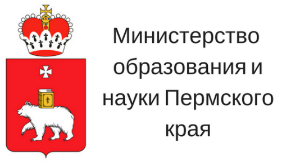 Краевой ресурсный центр по родительскому просвещениюАвтономная некоммерческая организация «Институт поддержки семейного воспитания»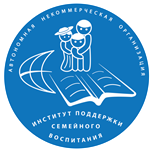 (342) 238-63-38, resurs_family@mail.ru, https://anoipsv.ru/(342) 238-63-38, resurs_family@mail.ru, https://anoipsv.ru/(342) 238-63-38, resurs_family@mail.ru, https://anoipsv.ru/Тема: «Любовь в нашей жизни. О первой влюбленности подростка. Как говорить с подростком о любви?!»Ведущий - Смирнов Денис Олегович, кандидат психологических наук, доцент кафедры практической психологии Института психологии ПГГПУ, практикующих психолог.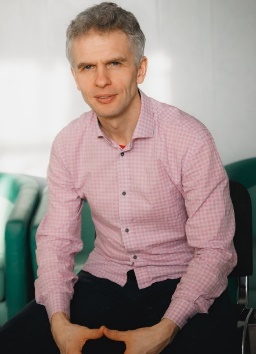 Смирнов Денис Олегович, кандидат психологических наук, доцент кафедры практической психологии Института психологии ПГГПУ, практикующих психолог.https://www.youtube.com/watch?v=P65-xP1a-QMДата и время(возможны изменения) Тема вебинара в формате открытой лекцииФИО ведущего24 сентября 2019 г. (вторник)17.30-19.30Тема: «Любовь в нашей жизни. Как говорить с подростком о любви?!»(родителям о первой влюбленности подростка)»Трансляция:https://www.youtube.com/watch?v=P65-xP1a-QMСмирнов Денис Олегович, кандидат психологических наук, доцент кафедры практической психологии Института психологии ПГГПУ, практикующих психолог15 октября 2019 г. (вторник)17.30-19.30«О чем мамы стесняются говорить с дочерьми?!»Семашко Татьяна Аркадьевна, старший преподаватель кафедры общей и клинической психологии ПГНИУ, врач психиатр-сексолог, психотерапевт, клинический психолог29 октября 2019 г. (вторник)17.30-19.30Как безболезненно адаптироваться к средней школе? (Родителям 5-классников)Шведчикова Юлия Сергеевна, кандидат психологических наук, доцент кафедры практической психологии Института психологии ПГГПУ, практикующий психолог12 ноября 2019 г. (вторник)17.30-19.30«О детских обидах. Как вовремя распознать, что ребенок находится в беде?»Богомягкова Оксана Николаевна, кандидат педагогических наук, зам.директора ГБУПК «ЦППМСП»; практикующий психолог, сертифицированный психотерапевт26 ноября 2019 г. (вторник)17.30-19.30«О детской лени: преодолеть или возглавить?!»Галиева Светлана Юрьевна, кандидат педагогических наук, доцент кафедры социальной педагогики ПГГПУ; практикующий психолог